Fact Sheet #1: Secondary Sources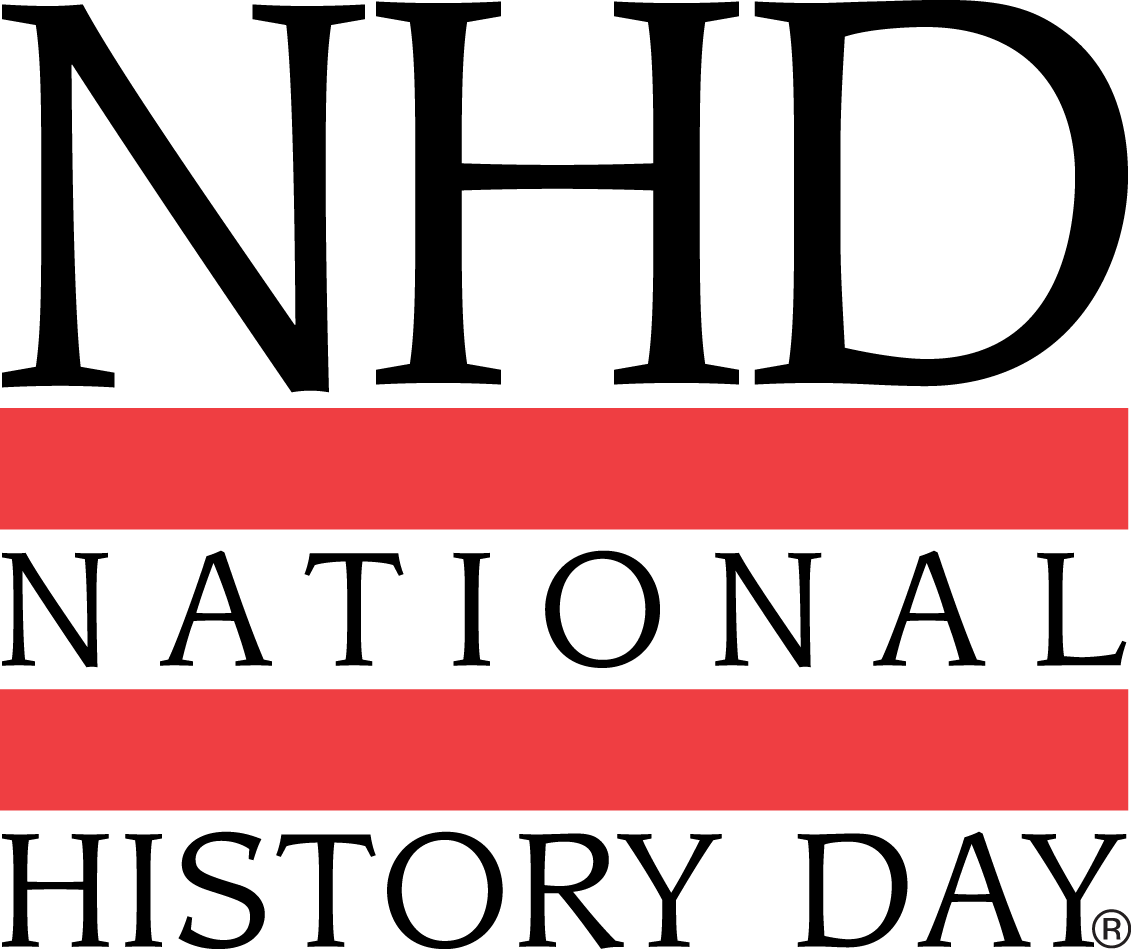 Due on Turnitin by Friday 11/8/19 by 11:59pmCongratulations, you have NHD topic! (If you do not, you need to see me IMMEDIATELY!) The next step is ensuring that you are knowledgeable about it, and the FAct Sheet is assigned to get you started.What do you need to do?Get a book, search the internet, watch a documentary, READ! Use secondary sources (information written outside of the time period or by individuals who were not directly involved in the topic) to learn about your topic and become comfortable talking about it. Follow leads to new information and understand how/if the passage of time has affected the legacy of your topic. (For example, the legacy of Christopher Columbus has changed over the last few decades from a celebrated explorer to a tyrannical conquistador.) Keep track of the sources you accessed and include them in Fact Sheet 1.What should your Fact Sheet look like?This information will eventually be transformed in your annotated bibliography, but it is NOT your actual annotated bibliography yet!	Fact Sheet bibliography componentUse appropriate, reliable, and legitimate research sources expected of students in an honors-level course. To help with this online, try https://scholar.google.com (Google Scholar)Using NoodleTools or Easybib.com, correctly cite and alphabetize your sources in MLA format.Minimum bibliogrical requirements are as follows:5 unique sources for an individual7 unique sources for groups of two10 unique sources for for groups of three or four	Fact Sheet annotation requirement	Your annotations will eventually be in sentence form for your final project. However, since your project isn’t made yet, it’s too early to tell exactly how these sources will be useful to you. Instead, provide bulleted information you glean from the source. There is no minimum requirement for bullets, but they should reflect the depth and understanding of your topic. YOUR LAST BULLET MUST REFLECT HOW THE SOURCE WAS USEFUL TO YOU. Put it in bold type. If it wasn’t useful, do not include it. Example of citation and facts:Okeowo, Alexis. “Portal to Maya Underworld Found in Mexico?” Daily Nature and Science News and Headlines I National Geographic News. 08 Aug. 2008. National Geographic. 04 Dec. 2010 <http://nationalgeographic.com/news/2008/08/080822-maya-maze.html> Underground labyrinth of caverns and sacrifices discovered in 2007 attributed to the Maya.Increased desperation of the Maya from drought was very apparent with each deeper cave below groundAdult male warriors near surface; infant children and nobility found deep in the cave system.This information clarified the Mayan religious connections to the earth, water, and sky and why the Mayan people performed certain rituals for their gods.SubmittingUpload one Fact Sheet per group/individual on Turnitin.com under Fact Sheet 1 by the due date listed on the front of this document. Early submissions are encouraged. All group members names must be in the upper left corner to receive credit. RubricCommon FeedbackRead the checklist of common feedback provided to help avoid the most common mistakes.Alphabetise your bibliographical entriesFacts sheets must reflect understanding of your topic. This means you must actually read the source!Bibliography formatting is incorrect. Use Easybib or NoddleToolsGrammar spelling etc. needs improvement. Proofread!Include how you might use your information to create your project in your annotation. For this most responses will likely be, “I used this information to better understand my topic…”Include more relevant information in your bullet points. Limit how many direct quotes you use in your Fact Sheet- no more than 2 per source. Quotes in Fact Sheet 1 should reflect a unique perspective of your topic by the author of the article. If you find a direct quote from the individual you are studying, save it for Fact Sheet 2: Primary Sources.Missing entries. Your Fact Sheet does meet the required number of entries for your group size.Search engines are not sources. You must site an actual website.Single Space your entries.Use hanging indent. (Hanging indent means indent all lines underneath the first line of each entry, including bullet points.)Use a consistent font. FormatEntries are correctly formatted in MLA style and typedEntries are formatted incorrectly for MLA style or are hand-written.InformationFacts demonstrate expected depth of research and are appropriate to topic Facts are superficial and/or do not demonstrate appropriateness to topicQuantityMeets or exceeds minimum entry requirementLess than required number of entries.GrammarAttention is paid to mechanics, grammar and spellingNumerous spelling, grammar and/or mechanics issues throughoutSourcingEntries provided are appropriate, reliable, and legitimate research sources expected of students in advanced-level courseworkEntries are not appropriate, reliable, or legitimate research sources expected of students in advanced-level coursework